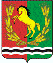 											       АДМИНИСТРАЦИЯ МУНИЦИПАЛЬНОГО ОБРАЗОВАНИЯ КРАСНОГОРСКИЙ  СЕЛЬСОВЕТ  АСЕКЕЕВСКОГО  РАЙОНА  ОРЕНБУРГСКОЙ  ОБЛАСТИ П О С Т А Н О В Л Е Н И Е 18.01 2018                               п. Красногорский                                       №2-пО внесении изменений и дополнений в постановление № 28-п от 03.12.2012 г. «Об утверждении административного регламента  администрации   муниципального   образования   Красногорский  сельсовет  по предоставлению муниципальной услуги «Присвоение (уточнение) адресов объектам недвижимого имущества муниципального образования Красногорский    сельсовет»В  соответствии с Федеральным законом от 27.07.2010 года № 210-ФЗ «Об организации предоставления государственных и муниципальных услуг» ,на основании Устава муниципального образования Красногорский сельсовет, постановляю:1. Пункт 1.6. изложить в новой редакции:1.6. Получателями услуги являются физические и юридические лицаМуниципальная услуга предоставляется гражданам Российской Федерации.Гражданин вправе воспользоваться муниципальной услугой через своего законного или уполномоченного представителя либо при наличии письменного согласия гражданина через социального работника, сайт администрации МО Красногорский сельсовет, Единый портал.При этом личное участие гражданина в правоотношениях по получению муниципальной услуги не лишает его права иметь представителя, равно как и участие представителя не лишает гражданина права на личное участие в указанных правоотношениях.           1.2. Пункт 2.1. изложить в новой редакции:2.1 Сведения об администрации сельсовета, осуществляющего предоставление муниципальной услуги (наименования администрации сельсовета, почтовые адреса, номера телефонов и факсов, адрес электронной почты, а также график работы) размещаются на сайте администрации МО Красногорский сельсовет, в федеральной государственной информационной системе "Единый портал государственных и муниципальных услуг (функций)" www.gosuslugi.ru (далее - Единый портал), на информационных стендах, расположенных в помещениях, в которых предоставляется муниципальная услуга.          1.3. Пункт 3.1. изложить в новой редакции:          3.1 Основанием для начала предоставления муниципальной услуги является  обращение заявителя (его представителя, доверенного лица на основании нотариально удостоверенной доверенности) к специалисту администрации (далее - специалист) с комплектом документов, необходимых для предоставления услуги, указанных в пункте 3.2 регламента.  Способы обращения:Лично либо через законного представителя.Через интернет-сайт администрации МО Красногорский сельсовет, Единый портал.          1.4. Пункт 3.7. изложить в новой редакции:          3.7 Подготовленные распоряжения о присвоении почтового адреса объекта недвижимости, об уточнении (изменении) почтового адреса объекта недвижимости выдаётся лично заявителю на рабочем месте специалиста администрации сельсовета, через Единый портал либо по каналам почтовой связи. При личном обращении специалист, ответственный за приём заявлений, выдаёт заявителю три экземпляра распоряжения администрации о присвоении (уточнении) адреса объекту недвижимого имущества.1.5. Пункт 5.2 дополнить абзацем  следующего содержания:Заявитель имеет право обратиться с жалобой к главе  администрации  сельсовета лично или направить письменное обращение по каналам почтовой связи, либо через интернет-сайт администрации муниципального образования Красногорский сельсовет.1.6. Пункт 5.7 дополнить абзацем  следующего содержания:Письменный ответ, содержащий результаты рассмотрения обращения (жалобы), направляется заявителю по адресу, указанному в обращении, простым письмом по каналам почтовой связи, либо через интернет-сайт администрации муниципального образования Красногорский сельсовет.2.Настоящее постановление вступает в силу после официального опубликования (обнародования).Глава муниципального образования                                      К.Р.Латфулин